О признании утратившим силу постановления администрации Цивильского района Чувашской Республики от 22.02.2022г. №105 «Об утверждении Порядка проведения оценки последствий принятия решения о реорганизации или ликвидации муниципальных образовательных организаций Цивильского района Чувашской Республики»В соответствии с Федеральным законом от 29.12.2012 г.  №273-ФЗ «Об образовании в Российской Федерации», приказом Министерства образования и социальной защиты Чувашской Республики от 22.01.2014 г.  №91 «Об утверждении Порядка проведения оценки последствий принятия решения о реорганизации или ликвидации государственной образовательной организации Чувашской Республики, муниципальной образовательной организации, включая критерии этой оценки (по типам данных образовательных организаций), порядка создания комиссии по оценке последствий такого решения и подготовки ею заключений», на основании протеста прокуратуры Цивильского района Чувашской Республики от 03.08.2022 г. №03-01-2022/ Прдп 452-22-20970017-1250, администрация Цивильского района Чувашской Республики	ПОСТАНОВЛЯЕТ:Признать утратившим силу постановление администрации Цивильского района Чувашской Республики от 22 февраля 2021г. № 105 «Об утверждении Порядка проведения оценки последствий принятия решения о реорганизации или ликвидации муниципальных образовательных организаций Цивильского района Чувашской Республики Настоящее постановление вступает в силу после его официального опубликования (обнародования).Заместитель главы администрации - начальникотдела образования и социального развитияА.В. Волчкова«16» августа 2022 г.Главный специалист сектора юридической службы администрации Цивильского района                                           		Д.Р.Варфоломеева       	«16» августа 2022 г.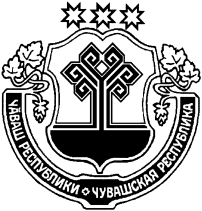 ЧӐВАШ  РЕСПУБЛИКИҪĔРПӰ РАЙОНĔЧУВАШСКАЯ РЕСПУБЛИКАЦИВИЛЬСКИЙ РАЙОНҪĔРПӰ РАЙОН АДМИНИСТРАЦИЙĔЙЫШӐНУ2022 ç. ҫурла  уйӑхĕн 16-мĕшĕ 440 № Ҫӗрпÿ хули АДМИНИСТРАЦИЯЦИВИЛЬСКОГО РАЙОНАПОСТАНОВЛЕНИЕ16 августа 2022 года №440    г. ЦивильскГлава администрацииЦивильского районаС.Ф.Беккер